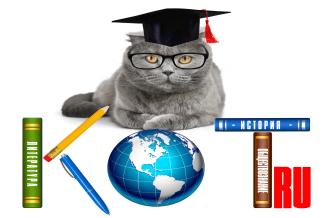 БЛАНК ОТВЕТОВДАННЫЕ УЧАСТНИКА:ОТВЕТЫ:Название олимпиады «СЕМЕЙНОЕ ПРАВО»ФИО участникаКласс/группаУчебное заведение, город ФИО педагога-организатора, должностьАдрес электронной почты педагога Номер задания123456789101112131415